Western Australia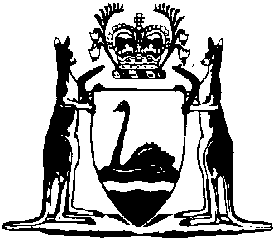 Government Railways Act 1904Government Railways (Trespass) By-law 2023Western AustraliaGovernment Railways (Trespass) By-law 2023Contents1.	Citation	12.	Commencement	13.	Trespass on railway offence prescribed for purposes of Act s. 53A	14.	Prescribed forms (Act s. 53A(3) and (7))	1Schedule 1 — FormsNotesCompilation table	6Government Railways Act 1904Government Railways (Trespass) By-law 20231.	Citation	(1)	This by-law is the Government Railways (Trespass) By-law 2023.	(2)	The main legislative units of this by-law are called rules, and a rule may contain 2 or more subrules (this sentence, for example, being subrule (2) of rule 1).2.	Commencement		This by-law comes into operation as follows —	(a)	rules 1 and 2 — on the day on which this by-law is published on the WA legislation website;	(b)	the rest of the by-law — on the day after that day.3.	Trespass on railway offence prescribed for purposes of Act s. 53A		The offence under section 48(2) of the Act is prescribed for the purposes of section 53A of the Act.	Modified penalty: a fine of $500.4.	Prescribed forms (Act s. 53A(3) and (7))	(1)	Schedule 1 Form 1 is prescribed for the purposes of section 53A(3) of the Act.	(2)	Schedule 1 Form 2 is prescribed for the purposes of section 53A(7) of the Act.Schedule 1 — Forms[r. 4]Form 1 — Infringement noticeForm 2 — Withdrawal of infringement notice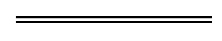 NotesThis is a compilation of the Government Railways (Trespass) By-law 2023. For provisions that have come into operation see the compilation table.Compilation tableGovernment Railways Act 1904INFRINGEMENT NOTICEGovernment Railways Act 1904INFRINGEMENT NOTICEGovernment Railways Act 1904INFRINGEMENT NOTICEGovernment Railways Act 1904INFRINGEMENT NOTICEInfringement 
notice no.Government Railways Act 1904INFRINGEMENT NOTICEGovernment Railways Act 1904INFRINGEMENT NOTICEGovernment Railways Act 1904INFRINGEMENT NOTICEGovernment Railways Act 1904INFRINGEMENT NOTICEDate of 
notice:Alleged offenderSurnameSurnameAlleged offenderGiven name(s)Given name(s)Alleged offenderAddressAddressAlleged offenceDateDateAlleged offenceTimeTimeAlleged offencePlacePlaceAlleged offenceDetails of offenceDetails of offenceAlleged offenceWritten law contravenedWritten law contravenedGovernment Railways Act 1904 s. 48(2)Government Railways Act 1904 s. 48(2)Authorised person issuing noticeName or service numberName or service numberAuthorised person issuing noticeSignatureSignatureModified penalty$500$500$500$500TAKE NOTICEIt is alleged that you have committed the above offence.If you do not want to be prosecuted in court for the offence, pay the modified penalty to [insert details of authorised person appointed for purposes of s. 53A(3)] within 28 days after the date of this notice using one of the payment methods set out below. If you do not pay the modified penalty within 28 days, you may be prosecuted or enforcement action may be taken under the Fines, Penalties and Infringement Notices Enforcement Act 1994. Under that Act, some or all of the following action may be taken — your driver’s licence may be suspended, your vehicle licence may be suspended or cancelled, you may be disqualified from holding or obtaining a driver’s licence or vehicle licence, your vehicle may be immobilised or have its number plates removed, your details may be published on a website, your earnings or bank accounts may be garnished, and your property may be seized and sold.If you need more time to pay the modified penalty, you should contact [insert details of authorised person appointed for purposes of s. 53A(5)].Paying the modified penalty will not be regarded as an admission for the purposes of any civil or criminal court case.If you want this matter to be dealt with by prosecution in court, sign and date here: 

__________________________________            /       /   and post this notice to [insert address] within 28 days after the date of this notice.It is alleged that you have committed the above offence.If you do not want to be prosecuted in court for the offence, pay the modified penalty to [insert details of authorised person appointed for purposes of s. 53A(3)] within 28 days after the date of this notice using one of the payment methods set out below. If you do not pay the modified penalty within 28 days, you may be prosecuted or enforcement action may be taken under the Fines, Penalties and Infringement Notices Enforcement Act 1994. Under that Act, some or all of the following action may be taken — your driver’s licence may be suspended, your vehicle licence may be suspended or cancelled, you may be disqualified from holding or obtaining a driver’s licence or vehicle licence, your vehicle may be immobilised or have its number plates removed, your details may be published on a website, your earnings or bank accounts may be garnished, and your property may be seized and sold.If you need more time to pay the modified penalty, you should contact [insert details of authorised person appointed for purposes of s. 53A(5)].Paying the modified penalty will not be regarded as an admission for the purposes of any civil or criminal court case.If you want this matter to be dealt with by prosecution in court, sign and date here: 

__________________________________            /       /   and post this notice to [insert address] within 28 days after the date of this notice.It is alleged that you have committed the above offence.If you do not want to be prosecuted in court for the offence, pay the modified penalty to [insert details of authorised person appointed for purposes of s. 53A(3)] within 28 days after the date of this notice using one of the payment methods set out below. If you do not pay the modified penalty within 28 days, you may be prosecuted or enforcement action may be taken under the Fines, Penalties and Infringement Notices Enforcement Act 1994. Under that Act, some or all of the following action may be taken — your driver’s licence may be suspended, your vehicle licence may be suspended or cancelled, you may be disqualified from holding or obtaining a driver’s licence or vehicle licence, your vehicle may be immobilised or have its number plates removed, your details may be published on a website, your earnings or bank accounts may be garnished, and your property may be seized and sold.If you need more time to pay the modified penalty, you should contact [insert details of authorised person appointed for purposes of s. 53A(5)].Paying the modified penalty will not be regarded as an admission for the purposes of any civil or criminal court case.If you want this matter to be dealt with by prosecution in court, sign and date here: 

__________________________________            /       /   and post this notice to [insert address] within 28 days after the date of this notice.It is alleged that you have committed the above offence.If you do not want to be prosecuted in court for the offence, pay the modified penalty to [insert details of authorised person appointed for purposes of s. 53A(3)] within 28 days after the date of this notice using one of the payment methods set out below. If you do not pay the modified penalty within 28 days, you may be prosecuted or enforcement action may be taken under the Fines, Penalties and Infringement Notices Enforcement Act 1994. Under that Act, some or all of the following action may be taken — your driver’s licence may be suspended, your vehicle licence may be suspended or cancelled, you may be disqualified from holding or obtaining a driver’s licence or vehicle licence, your vehicle may be immobilised or have its number plates removed, your details may be published on a website, your earnings or bank accounts may be garnished, and your property may be seized and sold.If you need more time to pay the modified penalty, you should contact [insert details of authorised person appointed for purposes of s. 53A(5)].Paying the modified penalty will not be regarded as an admission for the purposes of any civil or criminal court case.If you want this matter to be dealt with by prosecution in court, sign and date here: 

__________________________________            /       /   and post this notice to [insert address] within 28 days after the date of this notice.How to payPayments made by phone, online or by electronic funds transfer must be made before 9 pm Western Australian Standard Time on the due date. By post[Insert details for paying by post][Insert details for paying by post][Insert details for paying by post]How to payPayments made by phone, online or by electronic funds transfer must be made before 9 pm Western Australian Standard Time on the due date. In person[Insert details for paying in person][Insert details for paying in person][Insert details for paying in person]How to payPayments made by phone, online or by electronic funds transfer must be made before 9 pm Western Australian Standard Time on the due date. By phone[Insert details for paying by phone](credit card payments only)[Insert details for paying by phone](credit card payments only)[Insert details for paying by phone](credit card payments only)How to payPayments made by phone, online or by electronic funds transfer must be made before 9 pm Western Australian Standard Time on the due date. Online[Insert details for paying online] (credit card payments only)[Insert details for paying online] (credit card payments only)[Insert details for paying online] (credit card payments only)How to payPayments made by phone, online or by electronic funds transfer must be made before 9 pm Western Australian Standard Time on the due date. By electronic funds transfer[Insert details for paying by electronic funds transfer][Insert details for paying by electronic funds transfer][Insert details for paying by electronic funds transfer]Government Railways Act 1904WITHDRAWAL OF INFRINGEMENT NOTICEGovernment Railways Act 1904WITHDRAWAL OF INFRINGEMENT NOTICEGovernment Railways Act 1904WITHDRAWAL OF INFRINGEMENT NOTICEGovernment Railways Act 1904WITHDRAWAL OF INFRINGEMENT NOTICEWithdrawal no.Withdrawal no.Government Railways Act 1904WITHDRAWAL OF INFRINGEMENT NOTICEGovernment Railways Act 1904WITHDRAWAL OF INFRINGEMENT NOTICEGovernment Railways Act 1904WITHDRAWAL OF INFRINGEMENT NOTICEGovernment Railways Act 1904WITHDRAWAL OF INFRINGEMENT NOTICEDate of 
withdrawalDate of 
withdrawalAlleged offenderSurnameAlleged offenderGiven name(s)Alleged offenderAddressDetails of infringement noticeInfringement notice no.Details of infringement noticeDate of issue of infringement noticeAlleged offenceDateAlleged offenceTimeAlleged offencePlaceAlleged offenceDetails of offence Alleged offenceWritten law contravenedGovernment Railways Act 1904 s. 48(2)Government Railways Act 1904 s. 48(2)Government Railways Act 1904 s. 48(2)Government Railways Act 1904 s. 48(2)Authorised person withdrawing noticeName or service numberAuthorised person withdrawing noticeSignatureWithdrawal of infringement notice[*Delete whichever is not applicable]The above infringement notice issued against you for the above alleged offence has been withdrawn.If you have already paid the modified penalty for the alleged offence, you are entitled to a refund.*	Your refund is enclosedor*	If you have paid the modified penalty but a refund is not enclosed, you may claim your refund by signing and dating this notice and posting it to:	[Insert details of authorised person appointed for purposes of s. 53A(3)]	[Insert address]The above infringement notice issued against you for the above alleged offence has been withdrawn.If you have already paid the modified penalty for the alleged offence, you are entitled to a refund.*	Your refund is enclosedor*	If you have paid the modified penalty but a refund is not enclosed, you may claim your refund by signing and dating this notice and posting it to:	[Insert details of authorised person appointed for purposes of s. 53A(3)]	[Insert address]The above infringement notice issued against you for the above alleged offence has been withdrawn.If you have already paid the modified penalty for the alleged offence, you are entitled to a refund.*	Your refund is enclosedor*	If you have paid the modified penalty but a refund is not enclosed, you may claim your refund by signing and dating this notice and posting it to:	[Insert details of authorised person appointed for purposes of s. 53A(3)]	[Insert address]The above infringement notice issued against you for the above alleged offence has been withdrawn.If you have already paid the modified penalty for the alleged offence, you are entitled to a refund.*	Your refund is enclosedor*	If you have paid the modified penalty but a refund is not enclosed, you may claim your refund by signing and dating this notice and posting it to:	[Insert details of authorised person appointed for purposes of s. 53A(3)]	[Insert address]The above infringement notice issued against you for the above alleged offence has been withdrawn.If you have already paid the modified penalty for the alleged offence, you are entitled to a refund.*	Your refund is enclosedor*	If you have paid the modified penalty but a refund is not enclosed, you may claim your refund by signing and dating this notice and posting it to:	[Insert details of authorised person appointed for purposes of s. 53A(3)]	[Insert address]Your signatureDateDateCitationPublishedCommencementGovernment Railways (Trespass) By-law 2023SL 2023/119 26 Jul 2023r. 1 and 2: 26 Jul 2023 (see r. 2(a));
By-law other than r. 1 and 2: 27 Jul 2023 (see r. 2(b))